Муниципальное дошкольное образовательное бюджетное учреждение детский сад комбинированного вида № 34 г. СочиВ муниципальном дошкольном образовательном бюджетном учреждение детском саду  комбинированного вида № 34 г. Сочи добровольных пожертвований нетЗаведующая                                Э.Н. Петросян                                                                                               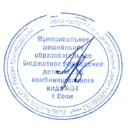 